731052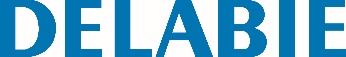 Misturadora termostática centralizada PREMIX SECURITReferência: 731052 Informação para prescriçãoMisturadora termostática centralizada para circuito de retorno de 44 a 58°C:Segurança anti-queimadura.Regulação das variações de temperatura.Filtros e válvulas antirretorno acessíveis pelo exterior sem desmontar o mecanismo.Choque térmico sem ferramentas específicas (botão pulsador no manípulo).Cartucho intermutável com célula automovida.Corpo em latão cromado de alta resistência.Temperatura máxima de água quente : 85°C.Diferencial água quente / água misturada  : 15°C min.Diferencial água quente / água fria  : 40°C min.Diferença de pressão nas entradas : 1 bar máx. (0,5 bar recomendado).Pressão min. / máx. : 1 a 10 bar (1 a 5 bar recomendado).Alimentação AQ  à esquerda (anel vermelho) e AF à direita (anel azul).Saída de AM superior (anel violeta).Para saída inferior : desapertar / substituir a ligação superior AM pelo tampão inferior.15% de economia de energia : desperdício calorífico otimizado (comparação entre um circuito de retorno 55°C e um ramal sem linha de retorno a 70°C).Segurança e prolongamento da vida útil dos ramais. (ECS >65°C = fator de envelhecimento prematuro).Limitador de temperatura máxima regulável pelo instalador.Limitação dos riscos de queimadura por redução da temperatura à saída da produção.55 l/min - M3/4".